Faculty Travel Laptop Pilot Program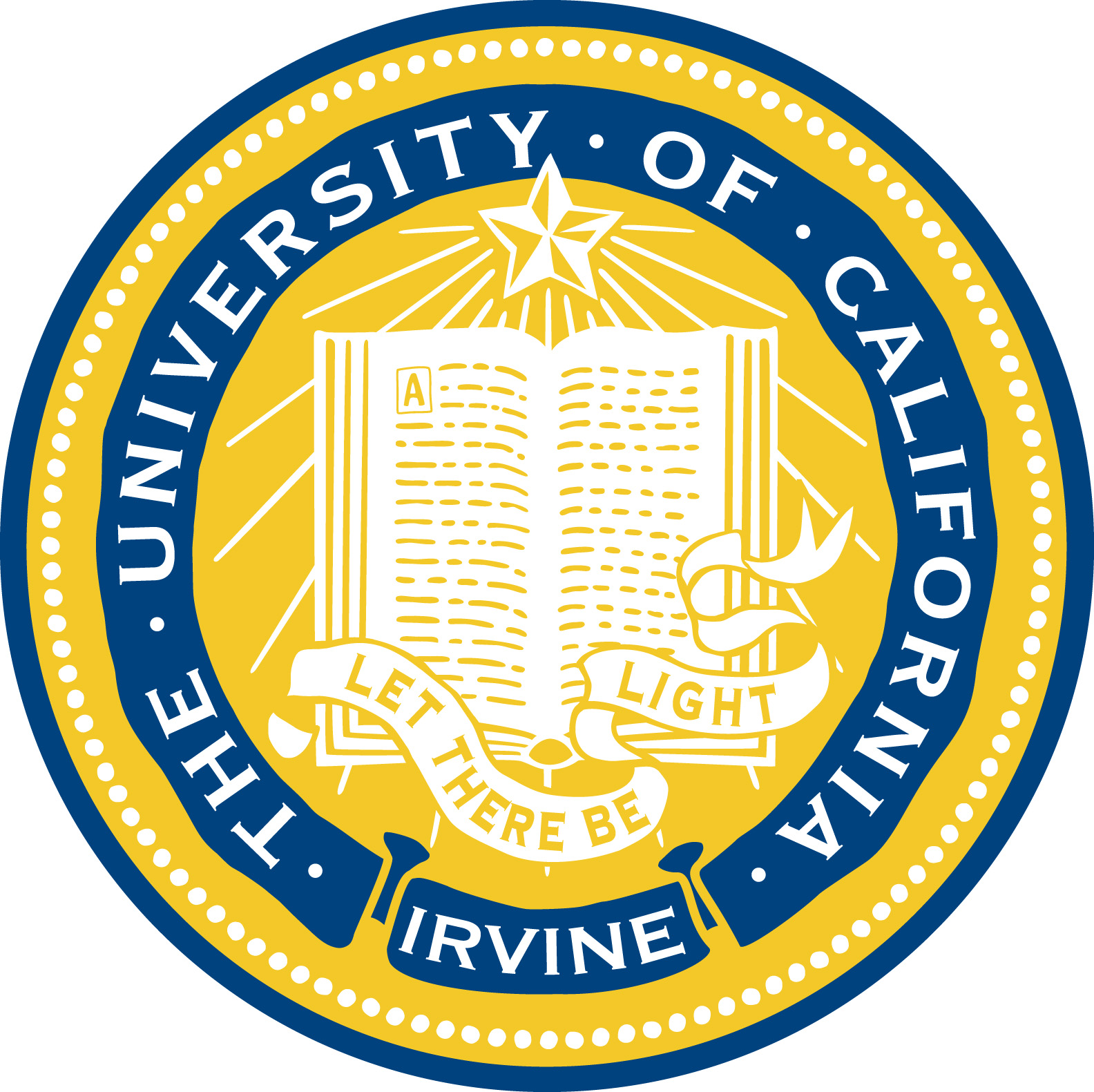 Inventory of Items Requested/LoanedRemote Desktop AccessBorrower InformationAgreementThe equipment described above is assigned to the user for the purpose of instruction, demonstration, research, or general University support, directly associated with an authorized University activity.In the event of loss or damage to the equipment while the assignment is in effect, the user in consideration for the assignment of the above equipment agrees to assume total financial responsibility through the means indicated:Upon receiving equipmentItemRequested[Loaned]NotesComputing Device & ChargerCarrying Bag (note small/large)Device Sleeve (instead of bag)Display/Ports AdapterTravel Power AdapteriPadRemote access to a UCI computer is neededName:UCINet ID:Department Contact:Expected Travel Duration:Departure date:Return date:Recharge #:Other personal fundsOther personal fundsFaculty signature:Date: